FIRST FRIENDS PRESCHOOL & VPK            2017-18 SCHOOL YEAR CALENDAR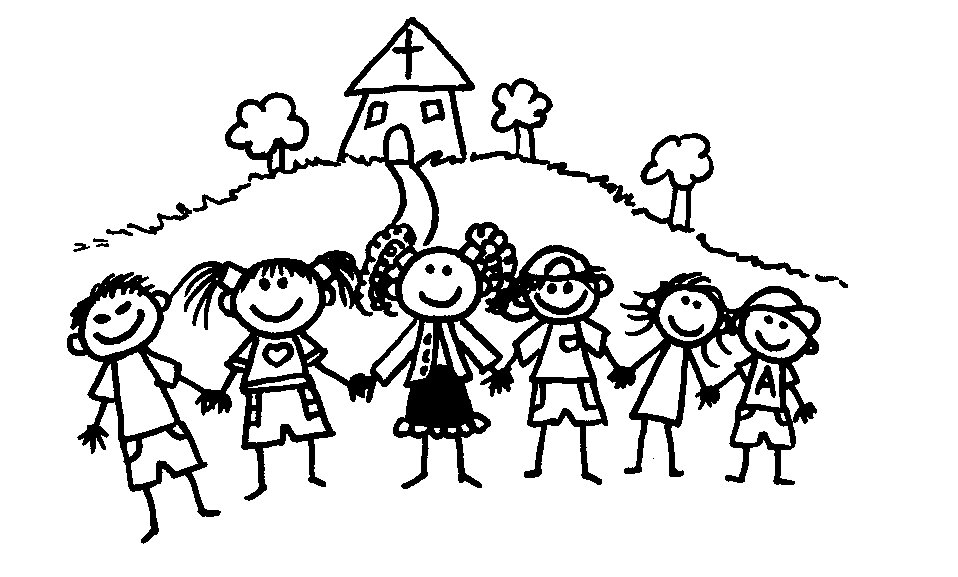 August 11	 		 Meet the Teacher Day/parent orientation (By Appt. 9am – 12noon)August 14			First Day of School	September 4			No School - Labor Day HolidaySeptember 18		No School- Teacher In ServiceSeptember 20-21		Individual Picture DayOctober 11			Fall Fun DayNovember 10		No School- Veterans’ DayNovember 16		Thanksgiving ProgramNovember 20-24		No School- Thanksgiving Break December 13  		Back to BethlehemDec 21-Jan 5	 	No School- Christmas Break January 8			School Resumes January 15			No School- MLK Holiday February 2			Donuts for DadsFebruary 13	   		School wide class Valentine PartiesFebruary 19	 		No School- Presidents’ Day Holiday February  28 		Community Helpers DayMarch 5-7			Open House--registrationMarch 16			No School Teacher In-service	March 21			Class Picture DayMarch 29			No School—Good FridayMarch 28			Spring Fling Easter Egg HuntsApril 2-6			No School- Spring Break	April 24,25,26		Mother’s Day TeasMay 7-11			Teacher AppreciatonMay 16			Last Day-  3 & 5 Day PreschoolMay 17			 VPK Graduation First Friends Weekday Preschool and VPK follow the Brevard County School District’s calendar including school days cancelled due to dangerous weather conditions. All First FriendsWeekday Preschool and VPK Event dates are subject to change without notice.Revised 06/12/17